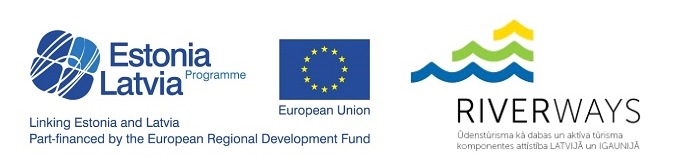 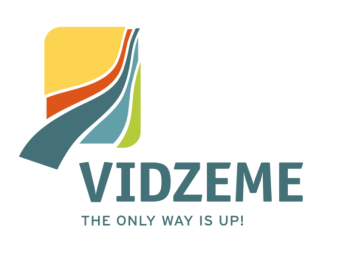 APSTIPRINĀTSar Vidzemes plānošanas reģionaiepirkumu komisijas2014. gada 20. jūnija sēdes lēmumu (protokola Nr. VPR/2014/21/1/Riverways)VIDZEMES PLĀNOŠANAS REĢIONSIepirkumasaskaņā ar Publisko iepirkumu likuma 82.pantu„Vidzemes ūdenstūrisma popularizēšanas videoklipu sagatavošanas pakalpojumi projekta „Riverways” ietvaros”nolikums    Iepirkuma identifikācijas Nr. VPR/2014/21/RiverwaysCēsis2014. gadsI. VISPĀRĪGĀ INFORMĀCIJAIepirkums, iepirkuma identifikācijas numurs:1.1.Iepirkums - „Vidzemes ūdenstūrisma popularizēšanas videoklipu sagatavošanas pakalpojumi projekta „Riverways” ietvaros”, turpmāk – Iepirkums, saskaņā ar Publisko iepirkumu likuma 8.2 pantu „Iepirkumi, kuriem nepiemēro šajā likumā regulētās iepirkuma procedūras”.1.2.Iepirkuma identifikācijas numurs - VPR/2014/21/Riverways.Pasūtītājs un pasūtītāja kontaktpersona:2.1.Pasūtītājs:2.2.Pasūtītāja kontaktpersona:Piedāvājuma iesniegšanas vieta, datums, laiks un kārtība:3.1.Piedāvājums ir iesniedzams Vidzemes plānošanas reģiona, reģistrācijas Nr.90002180246, juridiskā adrese: Jāņa Poruka iela 8-108, Cēsis, LV-4101, turpmāk – Pasūtītājs, Administrācijā pie lietvedes (Jāņa Poruka iela 8-108, Cēsis, LV-4101, 1.stāvs), nododot to personīgi vai nosūtot pa pastu - līdz 2014. gada 03. jūlijam pulksten 14:00, ievērojot Pasūtītāja darba laikus.3.2.Ja piegādātājs izvēlas iesniegt piedāvājumu Pasūtītājam, to nosūtot pa pastu, tad visu atbildību par iespējamu pasta sūtījumu aizkavēšanos vai citiem apstākļiem, kas var traucēt piedāvājuma savlaicīgu iesniegšanu Pasūtītājam, Iepirkuma nolikuma, turpmāk – Nolikums, 3.1.punktā norādītajā vietā, datumā, laikā un kārtībā, uzņemas attiecīgais piegādātājs, kurš izvēlējies iesniegt piedāvājumu Pasūtītājam, to nosūtīt pa pastu. 3.3.Piedāvājumus, kuri netiks iesniegti Nolikumā noteiktajā kārtībā vai, kuri tiks saņemti pēc Nolikumā norādītā piedāvājuma iesniegšanas termiņa, neatvērti tiks izsniegti iesniedzējam vai nosūtīti atpakaļ sūtītājam.Piedāvājuma atvēršanas vieta, datums, laiks un kārtība:4.1.Iepirkuma ietvaros iesniegtie piedāvājumi tiks atvērti uzreiz pēc piedāvājumu iesniegšanas termiņa beigām Pasūtītāja juridiskajā adresē (Jāņa Poruka iela 8-108, Cēsis, LV-4101, 1.stāvs), slēgtā piedāvājumu atvēršanas sanāksmē.Piedāvājuma nodrošinājums:5.1.Piedāvājuma nodrošinājums nav paredzēts.6. Piedāvājuma noformēšana un sastāvs:6.1.Piedāvājums, tā atvasinājums, izstrādājams un noformējams latviešu valodā un stingrā saskaņā ar Dokumentu juridiskā spēka likumu un uz tā pamata izdotajiem Ministra kabineta 2010. gada 28. septembra noteikumiem Nr.916 „Dokumentu izstrādāšanas un noformēšanas kārtība”.6.2.Ja piedāvājumā tiek iekļauti dokumenti svešvalodās, tiem jāpievieno Ministru kabineta 2000. gada 22. augusta noteikumos Nr.291 „Kārtība, kādā apliecināmi dokumentu tulkojumi valsts valodā” noteiktajā kārtībā apliecināts tulkojums latviešu valodā. 6.3.Piedāvājums iesniedzams slēgtā iepakojumā (aploksne, bandrole, u.tml.), uz kura norādīts:6.3.1.Pasūtītājs: 		6.3.1.1.Nosaukums - Vidzemes plānošanas reģions;	6.3.1.2.Reģistrācijas numurs – 90002180246;	6.3.1.3.Juridiskā adrese - Jāņa Poruka iela 8-108, Cēsis, LV-4101.6.3.2.Pretendetnts:6.3.2.1.ja pretendents ir fiziskā persona – fiziskās personas vārds, uzvārds un ziņas, kas ļauj minēto personu nepārprotami identificēt;6.3.2.2.ja pretendents ir juridiska persona – juridiskās personas pilns nosaukums, kas atbilst juridiskās personas reģistrācijas dokumentos ierakstītajam nosaukumam, reģistrācijas numurs un juridiskā adrese;6.3.2.3.ja pretendents ir personu apvienība jebkurā to kombinācijā – personu apvienībā ietilpstošo personu dati, atbilstoši Nolikuma 6.3.2.1. un/vai 6.3.2.2.punktam.6.3.3.Teksts: „Piedāvājums iepirkumam „Vidzemes ūdenstūrisma popularizēšanas videoklipu sagatavošanas pakalpojumi projekta „Riverways” ietvaros”, iepirkuma identifikācijas Nr.: VPR/2014/21/Riverways. Neatvērt līdz 2014. gada 03. jūlijam plkst. 14:00.”.6.4.Katrs pretendents Iepirkumā drīkst iesniegt tikai 1 (vienu) piedāvājuma variantu.6.5.Piedāvājumam jāsastāv no 3 (trim) daļām:6.5.1.Pretendenta atlases dokumentiem, saskaņā ar Nolikuma 18.1.punktu (1 (viens) oriģināla eksemplārs un 1 (viena) kopija elektroniskā veidā (CD) - ar MS Word vai EXCEL rīkiem nolasāmā formātā); 6.5.2.Tehniskā piedāvājuma dokumentiem, saskaņā ar Nolikuma 18.2.punktu (1 (viens) oriģināla eksemplārs un 1 (viena) kopija elektroniskā veidā (CD) - ar MS Word vai EXCEL rīkiem nolasāmā formātā); 6.5.3.Finanšu piedāvājuma dokumentiem, saskaņā ar Nolikuma 18.3.punktu (1 (viens) oriģināla eksemplārs un 1 (viena) kopija elektroniskā veidā (CD) - ar MS Word vai EXCEL rīkiem nolasāmā formātā).6.6.Katru piedāvājuma daļu iesniedz ar attiecīgu uzrakstu „Pretendenta atlases dokumenti”, „Tehniskais piedāvājums” un „Finanšu piedāvājums”, tās ievietojot 6.3.punktā minētajā iepakojumā (aploksnē, bandrolē, u.tml.). Katras piedāvājuma daļas dokumentiem jābūt cauršūtiem ar diegu vai caurauklotiem ar auklu tā, lai dokumentus nebūtu iespējams atdalīt, lapām jābūt sanumurētām un jāatbilst pievienotajam satura radītājam. Uz piedāvājuma daļu oriģināliem un to kopijām norāda attiecīgi „ORIĢINĀLS” vai „KOPIJA”.6.7.Ja attiecībā uz piedāvājumu vai atsevišķām tā daļām nepieciešams ievērot komercnoslēpumu, pretendents to norāda piedāvājumā. Piedāvājuma lapām, kas satur šāda rakstura informāciju, jābūt marķētām ar atzīmi „Komercnoslēpums”.6.8.Piedāvājuma dokumentus paraksta pretendentu paraksta tiesīgā persona vai pretendenta pilnvarnieks. Ja piedāvājumā iekļauto dokumentāciju paraksta pilnvarnieks, piedāvājumam pievieno attiecīgu pilnvaru. Ja piedāvājumu iesniedz personu apvienība, pieteikumu dalībai Iepirkumā paraksta visas personas, kuras ietilpst personu apvienībā. 6.9.Ja piedāvājumu iesniedz personu apvienība, piedāvājumā papildus norāda personu, kura Iepirkumā pārstāv attiecīgo personu apvienību, kā arī katras personas atbildības sadalījumu. 6.10.Pretendents, iesniedzot piedāvājumu, no Pasūtītāja var pieprasīt apliecinājumu tam, ka piedāvājums saņemts un reģistrēts.6.11.Pretendents var atsaukt vai mainīt savu piedāvājumu līdz piedāvājuma iesniegšanas termiņa beigām. Piedāvājuma atsaukšanai ir bezierunu raksturs un tā izslēdz pretendentu no tālākas līdzdalības Iepirkumā. Piedāvājuma mainīšanas gadījumā par piedāvājuma iesniegšanas laiku tiks uzskatīts pēdējā piedāvājuma iesniegšanas laiks. Mainīt vai atsaukt piedāvājumu pretendents var personīgi vai ar tā pilnvarotās personas starpniecību (pilnvarotajai personai jāuzrāda pretendenta pilnvarojums ar tiesībām atsaukt vai mainīt piedāvājumu). Pēc piedāvājumu iesniegšanas termiņa beigām pretendents nevar savu piedāvājumu mainīt.6.12.Iepirkumam iesniegtie piedāvājumi, izņemot Nolikuma 3.3.punktā noteikto gadījumu, ir Pasūtītāja īpašums un netiek atdoti atpakaļ pretendentiem. Iepirkuma Nolikuma saņemšanas vieta un laiks:7.1.Iepirkuma Nolikumu un tā pielikumus var saņemt Pasūtītāja Administrācijā pie lietvedes (Jāņa Poruka iela 8-108, Cēsis, LV-4101, 1.stāvs) līdz 2014. gada 03. jūlijam plkst. 14:00, un tikai Pasūtītāja darba laika ietvaros.7.2.Iepirkuma Nolikuma un tā pielikumu elektroniskā versija tiek ievietota lejupielādēšanai, nodrošinot piegādātājiem brīvu un tiešu pieeju tiem, Pasūtītāja mājas lapā internetā www.vidzeme.lv. 7.3.Iepirkuma Nolikuma un tā pielikumu elektroniskā versija ir identiska drukātajai versijai un izmantojama piedāvājuma sagatavošanai.7.4.Jebkura papildu informācija, kas tiks sniegta saistībā ar šo Iepirkumu, tiks publicēta Pasūtītāja mājas lapā internetā www.vidzeme.lv, līdztekus Iepirkuma Nolikumam un tā pielikumiem. 7.5.Piegādātājam/pretendentiem ir pienākums sekot līdzi Pasūtītāja publicētajai informācijai tā mājas lapā internetā www.vidzeme.lv. 7.6.Pasūtītājs nav atbildīgs par to, ja kāds piegādātājs/pretendents nav iepazinies ar informāciju, kam ir nodrošināta brīva un tieša elektroniskā pieeja Pasūtītāja mājas lapā internetā www.vidzeme.lv.Cita vispārīgā informācija:8.1.Piegādātājs ir fiziskā vai juridiskā persona, šādu personu apvienība jebkurā to kombinācijā, kas attiecīgi, atbilstoši Nolikumā norādītajam iepirkuma priekšmetam, tā būtībai, piedāvā tirgū - veikt būvdarbus, piegādāt preces vai sniegt pakalpojumus.8.2.Pretendents ir piegādātājs, kurš ir iesniedzis piedāvājumu.8.3.Iepirkuma komisija ir Pasūtītāja iepirkuma veikšanai izveidota, stingrā saskaņā ar Latvijas Republikā spēkā esošajiem ārējiem un Pasūtītāja iekšējiem normatīvajiem aktiem, katram iepirkumam atsevišķi vai uz noteiktu laikposmu, vai kā pastāvīgi funkcionējoša institūcija, iepirkuma komisija, kura, tajā skaitā, bet neaprobežojoties:8.3.1.nodrošina iepirkuma procedūras dokumentu izstrādāšanu, iepirkuma procesa gaitu protokolēšanu un ir atbildīga par iepirkuma procedūras norisi;8.3.2.vērtē pretendentus un to iesniegtos piedāvājumus saskaņā ar Publisko iepirkumu likumu, iepirkuma dokumentiem, kā arī citiem Latvijas Republikā spēkā esošajiem ārējiem normatīvajiem aktiem.8.4.Iepirkuma komisijas lēmums ir saistošs Pasūtītājam, ja tiek slēgts iepirkuma līgums.II. INFORMĀCIJA PAR IEPIRKUMA PRIEKŠMETUIepirkuma priekšmets, tā apjoms un apraksts:9.1.Iepirkuma priekšmets - Vidzemes ūdenstūrisma popularizēšanas videoklipu sagatavošanas pakalpojumi projekta „Riverways” ietvaros, turpmāk – Iepirkuma priekšmets, stingrā saskaņā ar Iepirkuma Nolikuma pielikumu „Tehniskā specifikācija” (2.Pielikums „Tehniskā specifikācija”), turpmāk – Tehniskā specifikācija. Iepirkuma nomenklatūra (CPV):10.1.Iepirkuma nomenklatūra (CPV) - 92312200-3 (Autoru, komponistu, tēlnieku, izklaides mākslinieku un citu individuālo mākslinieku sniegtie pakalpojumi, 26.kategorija).Iepirkuma finansējuma avots:11.1.Iepirkuma priekšmeta izpilde tiek finansēta Igaunijas-Latvijas pārrobežu sadarbības programmas 2007.-2013. gadam līdzfinansētā projekta Nr. EU-43385 „Ūdenstūrisma kā dabas un aktīva tūrisma komponentes attīstība Latvijā un Igaunijā” (Riverways), turpmāk – Projekts, ietvaros.Iepirkuma līguma izpildes laiks un vieta: 12.1.Iepirkuma līguma izpildes laiks – 3 (trīs) mēnešu laikā no iepirkuma līguma spēkā stāšanās dienas, bet ne vēlāk kā līdz 2014. gada 31. oktobrim (ieskaitot), stingrā saskaņā ar Nolikuma Tehniskā specifikācijā norādītajiem Iepirkuma priekšmeta, tās atsevišķu daļu, izpildes termiņiem.12.2.Iepirkuma līguma izpildes vieta – Vidzemes plānošanas reģiona teritorija (noteikta Ministru kabineta 2009. gada 05. maija noteikumu Nr.391 „Noteikumi par plānošanas reģionu teritorijām” 2.4.punktā), saskaņā ar Tehnisko specifikāciju.Cita informācija par Iepirkuma priekšmetu:13.1.Iepirkuma priekšmets nav sadalīts daļās.III. PRETENDENTA IZSLĒGŠANAS NOSACĪJUMI NO DALĪBAS IEPIRKUMĀPretendenta izslēgšanas nosacījumi no dalības iepirkumā:14.1.Pasūtītājs izslēdz pretendentu no dalības iepirkumā jebkurā no šādiem gadījumiem:14.1.1.pasludināts pretendenta maksātnespējas process (izņemot gadījumu, kad maksātnespējas procesā tiek piemērota sanācija vai cits līdzīga veida pasākumu kopums, kas vērsts uz parādnieka iespējamā bankrota novēršanu un maksātspējas atjaunošanu), apturēta vai pārtraukta tā saimnieciskā darbība, uzsākta tiesvedība par tā bankrotu vai tas tiek likvidēts;14.1.2.pretendentam Latvijā vai valstī, kurā tas reģistrēts vai kurā atrodas tā pastāvīgā dzīvesvieta, ir nodokļu parādi, tajā skaitā valsts sociālās apdrošināšanas obligāto iemaksu parādi, kas kopsummā kādā no valstīm pārsniedz 150 euro.14.2.Nolikuma 14.1.punktā minēto apstākļu esamību Pasūtītājs pārbauda tikai attiecībā uz pretendentu, kuram būtu piešķiramas līguma slēgšanas tiesības atbilstoši Iepirkumā noteiktajām prasībām un kritērijiem.14.3.Pretendents tiek izslēgts arī no turpmākas dalības Iepirkumā, bet tā piedāvājums noraidīts, ja pretendents un/vai tā piedāvājums kādā no piedāvājumu izvērtēšanas kārtām ir saņēmis negatīvu vērtējumu. Negatīva vērtējuma gadījumā pretendents un tā piedāvājums netiek virzīts uz nākamo piedāvājumu vērtēšanas kārtu un turpmāk vērtēts.IV. PRASĪBAS ATTIECĪBĀ UZ PRETENDENTA IESPĒJĀM VEIKT PROFESIONĀLO DARBĪBU, PRETENDENTA SAIMNIECISKAJAM UN FINANSIĀLAJAM STĀVOKLIM UN TEHNISKAJĀM UN PROFESIONĀLAJĀM SPĒJĀM NOTEIKTĀS PRASĪBASPrasības attiecībā uz pretendenta iespējām veikt profesionālo darbību:15.1.Pretendentam ir jābūt reģistrētam, licencētam vai sertificētam atbilstoši attiecīgās valsts normatīvo aktu prasībām (ja attiecas).15.2.Nolikuma 15.1.punktā noteiktā prasība attiecas uz visiem personu apvienības dalībniekiem, ja piedāvājumu iesniedz personu apvienība.Prasības pretendenta saimnieciskajam un finansiālajam stāvoklim:16.1.Pretendentam saimnieciskās un finansiālās prasības netiek izvirzītas.Prasības pretendenta tehniskajām un profesionālajām spējām:17.1.Pretendentam ir jābūt pieredzei līdzvērtīga rakstura, tas ir, dabas videoklipu sagatavošanas pakalpojumu sniegšanā pēdējo 3 (trīs) gadu laikā, skaitot no Nolikuma 3.1.punktā noteiktā piedāvājuma iesniegšanas termiņa, vai visā pretendenta darbības laikā, ja tas ir īsāks par 3 (trīs) gadiem.17.2.Pretendentam ir iepriekšēja pieredze starptautisku projektu īstenošanā.17.3.Pretendentam Iepirkuma priekšmeta izpildē, visā iepirkuma līguma darbības laikā, ir jāiesaista, nodrošinot to nepārtrauktu pieejamību, pietiekošs skaits atbilstošas kvalifikācijas speciālistu, tajā skaitā, bet neaprobežojoties – vismaz 1 (viens) kino, teātra vai tiem radniecīgas jomas režisors, kura kvalifikācija un pieredze atbilst šādām minimālām prasībām:17.3.1. ir izglītība kino, teātra vai tiem radniecīgas jomas režijā;17.3.2. ir vismaz 3 (trīs) gadu pieredze kino, teātra vai tiem radniecīgas jomas režisora darbā;17.3.3. kā režisors ir piedalījies vismaz 3 (trīs) videoklipu režijā, kur vismaz 1 (viens) no tiem ir par dabas tematiku.17.4.Pretendents, lai apliecinātu savu atbilstību pretendenta tehniskajām un profesionālajām spējām izvirzītajām prasībām, var balstīties uz citu uzņēmēju iespējām, ja tas ir nepieciešams konkrētā iepirkuma līguma izpildei, neatkarīgi no savstarpējo attiecību tiesiskā rakstura. Šādā gadījumā pretendents pierāda Pasūtītājam, ka viņa rīcībā būs nepieciešamie resursi, iesniedzot šo uzņēmēju apliecinājumu vai vienošanos par nepieciešamo resursu nodošanu piegādātāja rīcībā. V. IESNIEDZAMIE DOKUMENTI PRETENDENTA UN TĀ IESNIEGTĀ PIEDĀVĀJUMA VĒRTĒŠANAIIesniedzamie dokumenti pretendenta un tā iesniegtā piedāvājuma vērtēšanai: 18.1.Atlases dokumenti:18.1.1.Pieteikums dalībai Iepirkumā (1.Pielikums „Pieteikuma dalībai iepirkumā veidlapa”);18.1.2.Pretendenta pārstāvības gadījumā, ja to nepārstāv paraksta tiesīgā persona, pilnvaru tā pilnvarniekam, norādot pilnvarniekam deleģētās tiesības (iesniegt piedāvājumu, grozīt vai atsaukt iesniegto piedāvājumu u.tml.). Pilnvara noformējama kā atsevišķs dokuments un pievienojama pieteikumam dalībai Iepirkumā;18.1.3.Personu apvienības dalībnieku parakstītu vienošanos (iesniedzams tās oriģināls) par kopīga piedāvājuma iesniegšanu Iepirkumā, ja piedāvājumu Iepirkumā iesniedz pretendents kā personu apvienība, kurā papildu citiem tās būtiskajiem un blakus noteikumiem atrunāti, tajā skaitā, bet neaprobežojoties - noteikumi par:18.1.3.1.personu apvienības dalībnieku atbildības sadalījumu;18.1.3.2.personu apvienības dalībnieka veicamo darba daļu iepirkuma līguma izpildē;18.1.3.3.persona, kura pārstāvēs personu apvienības dalībniekus Iepirkumā, tajā skaitā, bet neaprobežojoties - parakstīs tehnisko un finanšu piedāvājumu, ja tos neparaksta visi personu apvienības dalībnieki.18.1.4.Dokumentu, kas apliecina, ka pretendents ir reģistrēts, licencēts vai sertificēts atbilstoši attiecīgās valsts normatīvo aktu prasībām (ja attiecas). Nolikuma 18.1.4.punktā noteiktā prasība attiecas uz visiem personu apvienības dalībniekiem, ja piedāvājumu iesniedz personu apvienība.18.1.5. Dokumentus, kas apliecina pretendenta atbilstību Nolikuma 17. punktam:18.1.5.1.sarakstu par pretendenta iepriekš sniegtajiem pakalpojumiem, atbilstoši nolikuma 17.1. un 17.2.punktam, norādot – pasūtītāju, realizācijas laiku un īsu aprakstu ar fotouzņēmumiem par sniegtiem pakalpojumiem saskaņā ar formu 3.Pielikumā „Saraksts par pretendenta iepriekš sniegtajiem pakalpojumiem, atbilstoši Nolikuma 17.1.un 17.2. punktam”.18.1.5.2.pakalpojuma izpildē iesaistītā režisora CV (4.Pielikums „CURRICULUM VITAE (CV) veidlapa”), kuram pievienotas izglītības dokumentu kopijas.18.2.Tehniskā piedāvājuma dokumenti:18.2.1.Tehniskais piedāvājums (5.Pielikums „Tehniskā piedāvājuma veidlapa”).18.3.Finanšu piedāvājuma dokumenti:18.3.1.Finanšu piedāvājums (6.Pielikums „Finanšu piedāvājuma veidlapa”). VI. PIEDĀVĀJUMA VĒRTĒŠANA UN IZVĒLES KRITĒRIJIPretendenta un tā iesniegtā piedāvājuma vērtēšana:19.1.Pretendenta un tā iesniegtā piedāvājuma vērtēšana noris 4 (četrās) kārtās:19.1.1.Pirmā kārta – tiek vērtēta pretendenta iesniegtā piedāvājuma daļa „Pretendenta atlases dokumenti”, tajā skaitā, bet neaprobežojoties – piedāvājuma noformējuma un sastāva atbilstība Nolikuma prasībām, pretendenta atbilstība Nolikumā noteiktajām prasībām tā profesionālajai darbībai, saimnieciskajam un finansiālajam stāvoklim un tehniskajām un profesionālajām spējām;19.1.2.Otrā kārta – tiek vērtēta pretendenta, kurš atbilst visām pirmās kārtas prasībām, iesniegtā piedāvājuma daļa „Tehniskā piedāvājuma dokumenti”, tajā skaitā, bet neaprobežojoties - tās atbilstība Tehniskajai specifikācijai, tajā izvirzītajām prasībām;19.1.3.Trešā kārta - tiek vērtēta pretendenta, kurš atbilst visām pirmās kārtas prasībām un kura piedāvājums tā otrajā vērtēšanas kārtā atzīti par atbilstošu Nolikuma prasībām, iesniegtā piedāvājumu daļa „Finanšu piedāvājuma dokumenti”, tajā skaitā, bet neaprobežojoties – tās atbilstība Tehniskajai specifikācijai, tajā izvirzītajām prasībām, aritmētiskās kļūdas esamība/neesamība;19.1.4.Ceturtā kārta – tiek pārbaudīta Publisko iepirkumu likuma 8.2 panta „Iepirkumi, kuriem nepiemēro šajā likumā regulētās iepirkuma procedūras” piektās daļas 1. un 2.puktā minēto apstākļu attiecināmība uz pretendentu, kuram būtu piešķiramas iepirkuma līguma slēgšanas tiesības atbilstoši Nolikumā noteiktajām prasībām un kritērijiem.19.2.Pasūtītājs par uzvarētāju Iepirkumā atzīst pretendentu, kurš izraudzīts atbilstoši Nolikumā noteiktajām prasībām un kritērijiem un nav izslēdzams no dalības Iepirkumā saskaņā ar Publisko iepirkumu likuma 8.2 panta „Iepirkumi, kuriem nepiemēro šajā likumā regulētās iepirkuma procedūras” panta piekto daļu un/vai Nolikuma 14.3.punktu.Piedāvājuma izvēles kritēriji:20.1.Piedāvājuma izvēles kritērijs ir - piedāvājums ar viszemāko cenu no piedāvājumiem, kas atbilst Nolikuma prasībām un ir iesniegti par pilnu Iepirkuma priekšmetu vai tā daļu (ja attiecas). 20.2.Vērtējot piedāvājumu, Pasūtītājs ņem vērā piedāvājuma kopējo cenu par pilnu Iepirkuma priekšmetu vai tā daļu (ja attiecas), kas norādīta bez pievienotā vērtības nodokļa.VII. IEPIRKUMA LĪGUMA PROJEKTSIepirkuma līguma projekts:21.1.Pasūtītājs slēgs ar izraudzīto pretendentu iepirkuma līgumu, pamatojoties uz pretendenta piedāvājumu, un saskaņā ar Nolikuma noteikumiem, kā arī iepirkuma līguma projektu (7.Pielikums „Iepirkuma līguma projekts”).VIII. NOLIKUMA PIELIKUMIIepirkuma Nolikuma pielikumi:22.1.Pieteikuma dalībai iepirkumā veidlapa (1.Pielikums);22.2.Tehniskā specifikācija (2.Pielikums);22.3.Saraksts par pretendenta iepriekš sniegtajiem pakalpojumiem, atbilstoši nolikuma 17.1. un 17.2.punktam (3.Pielikums);22.4.CURRICULUM VITAE (CV) veidlapa (4.Pielikums);22.5. Tehniskā piedāvājuma veidlapa (5.Pielikums);22.6.Finanšu piedāvājuma veidlapa (6.Pielikums);22.7.Iepirkuma līguma projekts (7.Pielikums).Izstrādāts saskaņā ar Nolikuma 18.1.1.punktuPIETEIKUMS DALĪBAI IEPIRKUMĀ VEIDLAPAIepirkumam„Vidzemes ūdenstūrisma popularizēšanas videoklipu sagatavošanas pakalpojumi projekta „Riverways” ietvaros”Iepirkuma identifikācijas numurs: VPR/2014/21/RiverwaysAr šo apliecinām savu dalību iepirkumā „Vidzemes ūdenstūrisma popularizēšanas videoklipu sagatavošanas pakalpojumi projekta „Riverways” ietvaros”, iepirkuma identifikācijas numurs – VPR/2014/21/Riverways), turpmāk - Iepirkums. Apstiprinām, ka esam iepazinušies ar Iepirkuma Nolikumu, tā pielikumiem, un piekrītam visiem Iepirkuma Nolikuma noteikumiem, tie ir skaidri un saprotami, iebildumu un pretenziju pret tiem nav.Piedāvājam sniegt Vidzemes ūdenstūrisma popularizēšanas videoklipu sagatavošanas pakalpojumus projekta „Riverways” ietvaros par finanšu piedāvājumā (Finanšu piedāvājuma veidlapā) noteikto līgumcenu, tas ir:Ja tiksim atzīti par uzvarētāju Iepirkumā, apņemamies sniegt Vidzemes ūdenstūrisma popularizēšanas videoklipu sagatavošanas pakalpojumus projekta „Riverways” ietvaros un noslēgt iepirkuma līgumu, atbilstoši pasūtītāja piedāvātajam iepirkuma līguma projektam, nolīgtās saistības izpildīt tajā noteiktajos termiņos un kārtībā, kā arī pilnā apmērā, stingrā saskaņā ar Latvijas Republikā spēkā esošajiem normatīvajiem aktiem, iepirkuma līguma noteikumiem, uzraugošo institūciju un pasūtītāja norādījumiem, labas prakses principiem. Ar šo apliecinām, ka visa iesniegtā informācija ir patiesa.Z.v.__________________________* Ja piedāvājumu iesniedz personu apvienība, šie lauki jāaizpilda par katru personu apvienības dalībnieku atsevišķi.                                                                                                                        2.PielikumsTehniskā specifikācijaIepirkumam„Vidzemes ūdenstūrisma popularizēšanas videoklipu sagatavošanas pakalpojumi projekta „Riverways” ietvaros”Iepirkuma identifikācijas numurs: VPR/2014/21/Riverways1. Pasūtītājs – 	Vidzemes plānošanas reģions, J.Poruka 8-108, Cēsis, Cēsu novads, LV-41012. Pakalpojuma vispārējs aprakstsKopš 2013. gada 15. janvāra ir uzsākta Igaunijas - Latvijas pārrobežu sadarbības programmas 2007.-2013. gadam līdzfinansētā projekta Nr. EU-43385 „Ūdenstūrisma kā dabas un aktīva tūrisma komponentes attīstība Latvijā un Igaunijā” (Riverways) (turpmāk – projekts) ieviešana Kurzemes, Rīgas un Vidzemes plānošanas reģionos, kā arī Dienvidigaunijā un Rietumigaunijā. Viens no projekta teritorijas tūrisma resursiem ir upes, kas piemērotas ūdenstūrisma attīstībai. Gan Latvijā, gan Igaunijā pārrobežu teritorijā ūdenstūrisms ir viens no aktīvā tūrisma veidiem ar augstu attīstības potenciālu. Pašreizējais tūrisma piedāvājums ir ierobežots, vērsts uz vietējo tūrisma tirgu, un koncentrējas atsevišķās vietās, lai gan piedāvājumu var attīstīt, aptverot krietni lielāku skaitu upju, kas piemērotas laivošanai sākot no agra pavasara līdz vēlam rudenim, tādā veidā risinot arī sezonalitātes problēmas. Plānojot tūrisma plūsmas palielināšanos un tā mērķtiecīgu vadīšanu, nepieciešams plānot arī atbilstošu infrastruktūru, lai mazinātu negatīvo ietekmi un slodzi uz dabas resursiem un nodrošinātu to ilgtspējīgu izmantošanu, kā arī apmierinātu tūristu vajadzības pēc kvalitatīva pakalpojuma un drošības. Projekta rezultātā palielināsies ne tikai savstarpējā tūrisma plūsma starp Igauniju un Latviju, bet arī palielināsies ārvalstu tūristu skaits, tiks vērsta sabiedrības uzmanība arī uz dabas aizsardzības jautājumiem un nodrošināta dabas resursu – upju – ilgtspējīga apsaimniekošana un pārvalde, kā arī palielināsies tūrisma pienesums vietējā ekonomikā. Igaunijas-Latvijas pārrobežu teritorijas tūrisma piedāvājums tiks identificēts kā vienots tūrisma galamērķis, tas nodrošinās efektīvāku tūrisma mārketingu un veicinās turpmāku sadarbību un jaunu kopīgu tūrisma produktu attīstību starp Igauniju un Latviju. Projekta aktivitātes plānotas lielākajā programmas teritorijas daļā, tādā veidā izvairoties no fragmentārām iniciatīvām un nodrošinot kompleksu pieeju, kas ir būtiska sadarbības un kopīgām mārketinga aktivitātēm. Plānotie projekta aktivitāšu virzieni:Kopīgas sadarbības platformas izveide ūdenstūrisma attīstībai pārrobežas teritorijā – esošo piedāvājumu izvērtējums, sadarbības stiprināšana un pieredzes apmaiņa starp pašvaldībām, tūrisma uzņēmējiem un nevalstiskām organizācijām tūrisma produktu veidošanā, resursu apsaimniekošanā, mārketingā. Ūdenstūrisma operatoru zināšanu pilnveide un savstarpēja pieredzes apmaiņa un sadarbība (pieredzes apmaiņas pasākumi, apmācības, un sadarbības veicināšanas pasākumi).Vismaz 15 jaunu ūdenstūrisma produktu izveide un iekļaušana reģionu aktīvā tūrisma apritē, veicinot pārrobežas reģiona kā vienota tūrisma galamērķa attīstību.Ūdenstūrisma resursu pieejamības uzlabošana ilgtspējīgai un videi draudzīgai apsaimniekošanai (piestātņu un laivošanas apmetņu vietu iekārtošana, upju kartēšana, informatīvo norāžu uzstādīšana, upju tīrīšana).Ūdenstūrisma produktu mārketings un popularizēšana, veicinot tūrisma plūsmu starp pārrobežas reģioniem un piesaistot ārvalstu tūristus (kopīgas ūdenstūrisma kartes un ceļvežu sagatavošana, mārketinga aktivitātes internetā, kopīga laivošanas veicināšanas mārketinga pasākuma organizēšana). Viens no projekta „Riverways” uzdevumiem un šī iepirkuma mērķis ir sagatavot videoklipus, lai popularizētu ūdenstūrismu. 3. Iepirkuma priekšmets – Vidzemes ūdenstūrisma popularizēšanas videoklipu sagatavošanas pakalpojumi projekta „Riverways” ietvaros.4. Pakalpojumu sniedzēja uzdevums – Sagatavot 2 (divus) videoklipus, kuru mērķis ir uzrunāt definētās mērķa grupas, lai veicinātu ūdenstūrisma pakalpojumu pievilcību un izmantošanu Vidzemes reģionā, kā arī sagatavot 1 (vienu) videoklipu, kas veicinātu sabiedrības informētību par pareizu uzvedību uz upes. Sagatavot arī minēto klipu angliskās versijas, nodrošinot tulkojumu ar titriem angļu valodā.5. Mērķa grupas: potenciālie ūdens tūristi no Latvijas un ārvalstīm, galvenokārt dzīvojoši pilsētās, ar vidējiem un augstiem ienākumiem, ar vai bez bērniem, regulāri nepiedalās aktīvā tūrisma pasākumos;esošie ūdens tūristi no Latvijas un ārvalstīm, ar vidējiem un augstiem ienākumiem, ar vai bez bērniem, piedalās aktīvā tūrisma pasākumos.6. Plānotais pakalpojumu sniegšanas laiks: 3 (trīs) mēnešu laikā no iepirkuma līguma spēkā stāšanās dienas, bet ne vēlāk kā līdz 2014. gada 31. oktobrim (ieskaitot).7. Prasības pakalpojuma izpildei7.1.3 (trīs) videoklipu sagatavošana latviešu valodā, kā arī videoklipu angliskās versijas sagatavošana par ūdenstūrisma iespējām Vidzemes reģionā.7.2.Videoklipu garums: 3 (trīs) klipi, katrs 120 sekundes gari latviešu valodā, kā arī klipu tulkojums ar titriem angļu valodā:1)	viens videoklips par tēmu „Ģimenes atpūta Vidzemes upēs”, parādot drošas un interesantas laivošanas iespējas ģimenēm ar bērniem – 120 sekundes, latviešu valodā un klipa titrēta versija angļu valodā;2)	viens videoklips par tēmu „Aktīvā atpūta Vidzemes upēs”, parādot aizraujošākās un ekstrēmākās laivošanas iespējas Vidzemē – 120 sekundes, latviešu valodā un klipa titrēta versija angļu valodā;3)	viens videoklips par tēmu „Drošas laivošanas pamatprincipi”, parādot pareizu uzvedību uz upes (piemēram, atkritumu savākšana, ugunskura vietas ierīkošana utt.), kā arī pamācības par drošību uz upes (piemēram, glābšanas vestes, apgāzusies laiva utt.) – 120 sekundes, latviešu valodā un klipa titrēta versija angļu valodā;7.3.Videoklipu vizuālajā noformējumā jāievēro Igaunijas-Latvijas programmas 2007. -2013. gadam vizuālās identitātes prasības, t.i., videoklipu noslēgumā jāiekļauj projekta nosaukums, programmas logo un publicitātes frāzes. Programmas nosacījumi pieejami http://www.estlat.eu/files/publicity_guidelines_2010-06-28.doc.7.4.Videoklipu veidošanai nepieciešams veikt šobrīd mazāk populāro Vidzemes ūdenstūrisma posmu/ dabas ainavu/ ūdenstūrisma pasākumu filmēšanu, lai nākotnē tiem piesaistītu papildu apmeklētājus. Filmēšanas vietas jāsaskaņo ar Pasūtītāju. Videoklipu veidošanā filmējamās upes – Gauja pie Igaunijas robežas (Valkas novads), Vaidavas upe, Aiviekstes upe, Pededzes upe, Ogres upe, Braslas upe, Amatas upe.7.5.Videoklipos jāiekļauj fona oriģinālmūzika vai arī iegādāta dziesma ar tiesībām to lietot. Muzikālais fons jāsaskaņo ar Pasūtītāju.7.6.Videoklipos var izmantot aizkadra balsi latviešu valodā. Klipa angliskajā versijā tulkojums jānodrošina, izmantojot titrus angļu valodā.7.7.Videoklipu sižetu montāžā var izmantot grafiskus elementus – titrus. Tiem jābūt katra videoklipa noteiktajā valodā, atspoguļojot filmētā objekta nosaukumu, atrašanās vietu vai izceļot emocijas.7.8.Izpildītājam obligāti jāsaskaņo scenārijs ar Pasūtītāju vismaz 1 (vienu) nedēļu pirms filmēšanas uzsākšanas, kā arī gatavais klips pirms tiražēšanas jāsaskaņo ar Pasūtītāju. 7.9.Videoklipi jāsagatavo un jānodod Pasūtītājam noteiktajā apjomā 3 (trīs) mēnešu laikā no iepirkuma līguma spēkā stāšanās dienas, bet ne vēlāk kā līdz 2014. gada 31. oktobrim (ieskaitot).7.10.Tehniskās prasības nododamajiem videoklipiem:Konteineris: MP4Kodējums: H.264Izšķirtspēja: FullHD 1920x1080 (1.0 square pixels, progressive scan)Josla:10MB/S VBRAudio kodējums: AACAudio parametri: Stereo, 48000Hz, 16-bit.7.11.Izpildītājam jānodrošina videoklipu scenāriju izveide (tai skaitā filmēšanas vietu izvēle), režisora un operatora darbs izbraukumā, nepieciešamais papildu aprīkojums (apgaismojums), montāža un gatavā materiāla sagatavošana ar atbilstošajiem profesionālajiem standartiem tālākās izmantošanas risinājumiem – videoklipu izvietošanai projekta mājaslapā un citviet internetā, demonstrēšanai televīzijā, izstādēs un citos pasākumos.7.12.Pakalpojuma īstenošanas laikā pakalpojuma izpildē radušās personāla un tehniskās izmaksas (transporta izdevumi, naktsmītņu izdevumi, telefonsarunas u.tml. izdevumi) jāsedz pašam Izpildītājam.7.13.Visas autora mantiskās tiesības uz izgatavotajiem videoklipiem, kā arī uz visiem videoklipu izveidošanai safilmētajiem materiāliem, ar pieņemšanas - nodošanas akta parakstīšanu tiek nodotas Pasūtītājam. Izpildītājs saglabā tiesības videoklipus ievietot savā portfolio, taču atsaucoties uz Pasūtītāja īpašumu.8. Pakalpojumu izpildes kārtība8.1. Izpildītājs var izmantot Pasūtītāja sagatavoto informāciju par Vidzemes mazāk populārajiem ūdenstūrisma posmiem un pasākumiem, izvēloties filmēšanai atbilstošākās un pievilcīgākās vietas un pasākumus Vidzemē.8.2.Videoklipu veidošanas process norit projekta „Riverways” komunikācijas aktivitāšu vadītāja vadībā. Komunikācijas aktivitāšu vadītājam ir tiesības dot norādījumus par videoklipu saturu un informācijas atspoguļošanas veidu.8.3.Videoklipu veidošanas laikā projekta „Riverways” personālam ir tiesības pieprasīt iesniegt un pārbaudīt uzfilmētos materiālus, lai pārliecinātos par to atbilstību projekta prasībām. Neatbilstību gadījumā Pasūtītājs var pieprasīt veikt izmaiņas.8.4.Izpildītājam, ja nepieciešams, ir tiesības saņemt videoklipu veidošanas procesam nepieciešamo informāciju no Projekta „Riverways” komunikācijas aktivitāšu vadītāja. 8.5.Izpildītājs pats apmaksā pakalpojuma izpildē iesaistītā personāla darbu, aparatūras izmantošanu, kancelejas preču izdevumus, transporta izdevumus, dokumentu sagatavošanu un pavairošanu, telefona sarunas u. tml. 8.6.Pasūtītājam ir tiesības sniegt Izpildītājam priekšlikumus un saistošus norādījumus nodevumu sagatavošanai, precizēšanai vai papildināšanai, kā arī pieprasīt atskaiti par padarīto.8.7.Izpildītājs drukātā formā iesniedz Pasūtītājam darbu nodošanas – pieņemšanas aktu.9. Iepirkuma nodevumi9.1.3 (trīs) nedēļu laikā no iepirkuma līguma spēkā stāšanās dienas Izpildītājs elektroniski iesniedz Pasūtītājam ūdenstūrisma popularizēšanas videoklipu izstrādes koncepcijas aprakstu un scenāriju latviešu valodā.9.2.Ne vēlāk kā 2 (divu) mēnešu laikā no iepirkuma līguma spēkā stāšanās dienas Izpildītājs elektroniski iesniedz Pasūtītājam klipu videoskices; Izpildītājam ir jāveic labojumi uzfilmētajos materiālos, ievērojot Pasūtītāja priekšlikumus un iebildes.9.3.3 (trīs) mēnešu laikā no iepirkuma līguma spēkā stāšanās dienas, bet ne vēlāk kā 2014. gada 31. oktobrī (ieskaitot) Izpildītājs iesniedz Pasūtītājam videoklipu gala variantus elektroniski un DVD formātā.9.4.Izpildītājam nodevumu izstrādē ir saistoši Pasūtītāja priekšlikumi. Pasūtītājam ir tiesības nepieciešamības gadījumā pieprasīt jebkura no iepriekš minētajiem nodevuma precizēšanu / papildināšanu.                                                                                                                         3.PielikumsIzstrādāts saskaņā ar Nolikuma 18.1.5.1.punktuSaraksts par pretendenta iepriekš sniegtajiem pakalpojumiem, atbilstoši Nolikuma 17.1.un 17.2.punktiemIepirkumam„Vidzemes ūdenstūrisma popularizēšanas videoklipu sagatavošanas pakalpojumi projekta „Riverways” ietvaros”Iepirkuma identifikācijas numurs: VPR/2014/21/Riverways                                                                                                                        4.PielikumsCURRICULUM VITAE (CV) VEIDLAPAIepirkumam„Vidzemes ūdenstūrisma popularizēšanas videoklipu sagatavošanas pakalpojumi projekta „Riverways” ietvaros”Iepirkuma identifikācijas numurs: VPR/2014/21/RiverwaysVideoklipu režisorsIZGLĪTĪBA:Pievienojiet diplomu kopijas.DARBA PIEREDZE:Norādiet darba pieredzi, kura apliecina, ka esat vismaz trīs gadus strādājis par režisoru un esat piedalījies vismaz trīs videoklipu režisēšanā), kur vismaz 1 (viens) no tiem ir par dabas tematikuAPLIECINĀJUMS:Es, apakšā parakstījies (-usies): apliecinu, ka šī informācija pareizi raksturo mani, manu kvalifikāciju un pieredzi, piekrītu manu personas datu izmantošanai iepirkumā “Vidzemes ūdenstūrisma popularizēšanas videoklipu sagatavošanas pakalpojumi projekta „Riverways” ietvaros” pretendenta pieteikuma izvērtēšanai, apliecinu, ka apņemos piedalīties līguma izpildē gadījumā, ja pretendentam (nosaukums) iepirkuma rezultātā tiks piešķirtas tiesības slēgt iepirkuma līgumu.                                                                                                                         5.PielikumsTEHNISKĀ PIEDĀVĀJUMA VEIDLAPAPRETENDENTS NOFORMĒ UZ SAVAS VEIDLAPAS (pretendenta nosaukums) Tehniskais piedāvājumsIepirkumam„Vidzemes ūdenstūrisma popularizēšanas videoklipu sagatavošanas pakalpojumi projekta „Riverways” ietvaros”Iepirkuma identifikācijas numurs: VPR/2014/21/Riverways*Pretendenta apraksts par to, kā tiks izpildīta konkrētā prasība** Pretendents apliecina, ka nodrošinās konkrēto prasību ievērošanu                                                                                                                        6.PielikumsIzstrādāts saskaņā ar Nolikuma 18.3.1.punktuFINANŠU PIEDĀVĀJUMA VEIDLAPAPRETENDENTS NOFORMĒ UZ SAVAS VEIDLAPAS (pretendenta nosaukums) Finanšu piedāvājumsPretendents (nosaukums) iesniedz savu piedāvājumu iepirkumā„Vidzemes ūdenstūrisma popularizēšanas videoklipu sagatavošanas pakalpojumi projekta „Riverways” ietvaros”, Iepirkuma identifikācijas numurs: VPR/2014/21/Riverways,un piedāvā nodrošināt pakalpojuma sniegšanu atbilstoši iepirkumā izvirzītajām prasībām par šādu cenu: * PVN atbilstoši normatīvajos aktos noteiktajai likmei.Ja Pretendents ir fiziska persona vai fizisku personu apvienība, Finanšu piedāvājuma iepirkuma ailē „Cena bez PVN” Pretendents norāda pakalpojuma sniegšanas cenu, ieskaitot visus normatīvajos aktos noteiktos nodokļu maksājumus, kas piemērojami fiziskai personai izmaksājamai atlīdzībai, tajā skaitā, darba devēja maksājamā valsts sociālās apdrošināšanas obligāto iemaksu daļa.Piedāvātā līgumcena par pakalpojuma izpildi pilnā apjomā (bez PVN)ar skaitļiem: EUR _____________________ ar vārdiem: ____________________________  euro_____ euro centi.Pretendenta vai tā pilnvarotās personas paraksts, tā atšifrējums, datums, zīmogs7.PielikumsIepirkuma „Vidzemes ūdenstūrisma popularizēšanas videoklipu sagatavošanas pakalpojumi projekta „Riverways” ietvaros ” Nolikumam, Iepirkuma identifikācijas Nr. VPR/2014/21/RiverwaysIzstrādāts saskaņā ar Nolikuma 21.1.punktuIEPIRKUMA LĪGUMA PROJEKTSCēsīs, 								2014. gada ______________Vidzemes plānošanas reģions, reģistrācijas nr. 90002180246, juridiskā adrese - J.Poruka iela 8-108, Cēsis, Cēsu novads, LV 4101, turpmāk tekstā Pasūtītājs, tā Administrācijas vadītājas Gunas Kalniņas-Priedes personā, kura rīkojas saskaņā ar Nolikumu, no vienas puses, un	<Juridiskās personas nosaukums, reģistrācijas numurs, juridiskā adrese, pilnvarotās personas vārds, uzvārds, pilnvarojuma dokuments; fiziskās personas vārds, uzvārds, personas kods, adrese> (turpmāk – Izpildītājs) no otras puses,turpmāk tekstā abi līguma slēdzēji tiek saukti - Puses, katrs atsevišķi - Puse, pamatojoties uz iepirkuma „Vidzemes ūdenstūrisma popularizēšanas videoklipu sagatavošanas pakalpojumi projekta „Riverways” ietvaros”, Iepirkuma identifikācijas Nr. VPR/2014/21/Riverways (turpmāk – Iepirkums), rezultātiem, lai nodrošinātu Igaunijas-Latvijas pārrobežu sadarbības programmas 2007.-2013. gadam līdzfinansētā projekta Nr. EU-43385 „Ūdenstūrisma kā dabas un aktīva tūrisma komponentes attīstība Latvijā un Igaunijā” (Riverways), (turpmāk – Projekts) īstenošanu, noslēdz šādu iepirkuma līgumu (turpmāk – Līgums):1. LĪGUMA PRIEKŠMETSSaskaņā ar Tehnisko specifikāciju (Līguma pielikums Nr.1), Iepirkumā iesniegto Izpildītāja piedāvājumu (Līguma pielikums Nr.2), un Līguma noteikumiem Pasūtītājs uzdod, bet Izpildītājs apņemas izstrādāt projekta „Riverways” tūrisma maršrutu videoklipus (turpmāk – Darbs).Darba izpildes termiņš – 3 (trīs) mēnešu laikā no pakalpojumu līguma spēkā stāšanās dienas, bet ne vēlāk kā līdz 2014. gada 31. oktobrim (ieskaitot).Līgums tiek finansēts Igaunijas-Latvijas pārrobežu sadarbības programmas 2007.-2013. gadam līdzfinansētā projekta Nr. EU-43385 „Ūdenstūrisma kā dabas un aktīva tūrisma komponentes attīstība Latvijā un Igaunijā” (Riverways) ietvaros. 2. PUŠU TIESĪBAS UN PIENĀKUMI2.1.	Izpildītājs apņemas pildīt šajā Līgumā noteiktās saistības atbilstoši Pasūtītāja prasībām un Pasūtītāja noteiktajos termiņos saskaņā ar Tehnisko specifikāciju un Izpildītāja piedāvājumu. 2.2. 	Izpildītājs nodrošina, lai Darba izpildes laikā netiek pieļautas patvaļīgas atkāpes no Tehniskās specifikācijas un Izpildītāja finanšu piedāvājuma, Līguma noteikumiem, kārtības, termiņiem un finanšu izlietojuma. Izpildītājs informē Pasūtītāju nekavējoši par apstākļiem, kas varētu kavēt vai ierobežot pienācīgu Darba izpildi noteiktajos termiņos.2.3.	Izpildītājs apņemas trešajām personām neizpaust informāciju, kas Izpildītājam kļuvusi zināma, pildot šajā Līgumā noteiktās saistības.2.4. 	Jebkāda ar Līguma izpildi saistīta un jebkurā formā pieejama informācija, tai skaitā Izpildītāja sagatavotie visa veida materiāli, pieder Pasūtītājam un ir tā īpašums. Izpildītājam nav tiesību jebkādā veidā ierobežot Pasūtītāja tiesības brīvi un pēc saviem ieskatiem rīkoties ar tiem.2.5.	Izpildītājam ir tiesības saņemt, un Pasūtītājam ir pienākums sniegt Izpildītājam visus Pasūtītāja rīcībā esošos Līguma izpildei nepieciešamos dokumentus un informāciju.2.6.	Izpildītājam ir tiesības atteikties no tādu Pasūtītāja prasību izpildes, kas ir pretrunā ar normatīvajiem aktiem vai vispārpieņemtajām projektu labas vadības prakses.2.7.	Pasūtītājam ir tiesības pieprasīt un Izpildītājam ir pienākums nekavējoši sniegt informāciju par Darba izpildes gaitu.2.8.	Pasūtītājam ir pienākums:2.8.1.	pēc Līguma noslēgšanas nodot Izpildītājam nepieciešamo informāciju, kas nepieciešama Darba izpildei;  2.8.2. 	pieņemt no Izpildītāja kvalitatīvi un noteiktajā termiņā izpildītu Darbu; 2.8.3. 	apmaksāt Izpildītāja veikta Darba izpildi atbilstoši Līguma nosacījumiem pēc Izpildītāja iesniegtā rēķina.3. LĪGUMA SUMMA UN NORĒĶINU KĀRTĪBA3.1.	Par pilnā apjomā izpildīto Darbu Pasūtītājs apņemas samaksāt Izpildītājam ____ EUR (____euro un 00 euro centi), PVN ____ EUR (____euro un 00 euro centi), kopsummā ____ EUR (____euro un 00 euro centi).3.2.	Līguma 3.1.punktā noteiktā atlīdzība tiek izmaksāta pa daļām saskaņā ar Izpildītāja finanšu piedāvājumu:	3.2.1. pirmais maksājums 30% apmērā no Līguma 3.1.punktā norādītās kopējās līgumcenas pēc videoklipu izstrādes koncepcijas apraksta un scenāriju latviešu valodā iesniegšanas un saskaņošanas, par kuru tiek sastādīts Pakalpojuma pieņemšanas - nodošanas akts un ir iesniedzams Izpildītāja rēķins norēķinu veikšanai;	3.2.2. otrais maksājums 70% apmērā no Līguma 3.1.punktā norādītās kopējās līgumcenas pēc videoklipu gala varianta sagatavošanas un nodošanas saskaņā ar Pakalpojuma pieņemšanas - nodošanas aktu un Izpildītāja iesniegto rēķinu.3.3. Līguma 3.1.punktā noteikto atlīdzību Pasūtītājs izmaksā EUR, ieskaitot to Izpildītāja norādītajā bankas kontā ne vēlāk kā 30 (trīsdesmit) dienu laikā pēc pakalpojuma daļas izpildes pieņemšanas - nodošanas akta parakstīšanas un Izpildītāja rēķina saņemšanas. 3.4. 	Izpildītājs rēķinā norāda:Pasūtītāja nosaukums: Vidzemes plānošanas reģions, reģistrācijas Nr. LV90002180246;Teksts: Igaunijas-Latvijas pārrobežu sadarbības programmas 2007.-2013. gadam līdzfinansētais projekts Nr. EU-43385 „Ūdenstūrisma kā dabas un aktīva tūrisma komponentes attīstība Latvijā un Igaunijā” (Riverways);Līguma Nr. ______;Izpildītāja rekvizīti; Darba pieņemšanas - nodošanas akta numurs un datums, pamatojoties uz kuru tiek izrakstīts rēķins.3.5. 	Gadījumos, kad Līgums tiek izbeigts pirms Darbu izpildes pilnā apjomā, tiek apmaksāti tikai faktiski izpildītie un Pasūtītāja pieņemtie Pakalpojumi, kā arī citi veiktie Līguma izpildē nepieciešamie un ar Pasūtītāju iepriekš rakstveidā saskaņotie izdevumi.4. PAKALPOJUMA IZPILDE, NODOŠANA UN PIEŅEMŠANA4.1. 	3 (trīs) nedēļu laikā pēc līguma noslēgšanas Izpildītājs elektroniski iesniedz Pasūtītājam Vidzemes ūdenstūrisma popularizēšanas videoklipu koncepcijas aprakstu un scenāriju latviešu valodā.4.2. 	Ne vēlāk kā 2 (divu) mēnešu laikā no līguma noslēgšanas brīža, Izpildītājs elektroniski iesniedz Pasūtītājam klipu videoskices; Izpildītājam ir jāveic labojumi uzfilmētajos materiālos, ievērojot Pasūtītāja priekšlikumus un iebildes.4.3. 	3 (trīs) mēnešu laikā no pakalpojumu līguma noslēgšanas brīža, bet ne vēlāk kā līdz 2014. gada 31. oktobrim (ieskaitot) Izpildītājs iesniedz Pasūtītājam videoklipu gala variantu.4.4.	Līgumā paredzētais Darbs tiek nodots Pasūtītājam ar nodošanas – pieņemšanas aktu. 	Pakalpojuma nodošanas – pieņemšanas aktu paraksta Izpildītājs no vienas puses un Pasūtītājs no otras puses, ja Pasūtītājam nav iebildumu par Pakalpojuma izpildi.4.5. 	Ja Pasūtītājs konstatē neatbilstības vai trūkumus Darba izpildē, Pasūtītājs nekavējoši informē Izpildītāju, norādot novēršamās neatbilstības un trūkumus un maksimālos termiņus trūkumu novēršanai. Izpildītājs novērš konstatētās neatbilstības un trūkumus iespējami īsākā termiņā.4.6.	Pakalpojuma pieņemšanas - nodošanas aktu Pasūtītājs paraksta tikai pēc konstatēto nepilnību novēršanas.4.7.	Pasūtītājs, parakstot Darba pieņemšanas - nodošanas aktu, apstiprina, ka Darbs ir izpildīts atbilstošā kvalitātē.4.8. 	Izpildītāja kontaktpersona_________________________________________ tālr._  ___________, e-pasta adrese:______________________.4.9. Pasūtītāja kontaktpersona ir Rūta Vasermane, tālr. +371 26513351,  +371 64116012, e-pasta adrese: ruta.vasermane@vidzeme.lv.5. NEPĀRVARAMA VARA UN PUŠU ATBILDĪBA5.1. 	Puses tiek atbrīvotas no atbildības par Līguma pilnīgu vai daļēju neizpildi, ja to kavē jebkādi apstākļi, kas ir ārpus attiecīgās Puses ietekmes un kurus tā nespēj novērst, izrādot pienācīgu centību. Par nepārvaramas varas apstākļiem nav uzskatāmi tādi apstākļi, kas radušies attiecīgās Puses darbības vai bezdarbības rezultātā. Nepārvaramas varas apstākļi ir jebkāda veida dabas stihijas, ugunsgrēki, militāras akcijas, blokādes, citi no Pusēm neatkarīgi apstākļi, kurus puses Līguma slēgšanas brīdī nevarēja nedz paredzēt, nedz novērst, veicot pienācīgus piesardzības pasākumus. Puses apņemas veikt nepieciešamos pasākumus, lai līdz minimumam samazinātu kaitējumus, kas var izrietēt no nepārvaramas varas apstākļiem.5.2. 	Puse, kurai iestājas Līguma 5.1.punktā minētie apstākļi, par šādu apstākļu iestāšanos 3 (trīs) darba dienu laikā rakstveidā paziņo par to otrai Pusei. Paziņojumā jānorāda, kādā termiņā ir iespējama un paredzama Līgumā noteikto saistību izpilde, un, ja otra Puse pieprasa, šādam ziņojumam ir jāpievieno izziņa, kuru izsniegusi kompetenta institūcija un kura satur minēto ārkārtējo apstākļu darbības apstiprinājumu un to raksturojumu.5.3. 	Ja Līguma 5.1.punktā minēto apstākļu un to seku dēļ nav iespējams izpildīt Līgumā paredzētās saistības ilgāk kā 1 (vienu) mēnesi, tad katra no Pusēm ir tiesīga atteikties no turpmākas Līgumā noteikto pienākumu pildīšanas, un šādā gadījumā neviena no Pusēm nav tiesīga prasīt no otras zaudējumu atlīdzību, kas saistīta ar Līguma pārtraukšanu.5.4. 	Ja Izpildītājs noteiktajos termiņos neveic Darba izpildi, Pasūtītājam ir tiesības aprēķināt un ieturēt no Izpildītājam maksājamās summas līgumsodu 1% (viens procents) apmērā par katru kavējuma dienu, bet ne vairāk kā 10% (desmit procenti) no Līguma kopējās summas. 5.5. 	Ja Pasūtītājs kavē apmaksas termiņu, Izpildītājam ir tiesīgs pieprasīt no Pasūtītāja līgumsodu 1% (viens procents) apmērā no nokavētā maksājuma summas par katru nokavēto dienu, bet ne vairāk kā 10% (desmit procenti) no nokavējuma summas.5.6. 	Līgumsoda samaksa nokavējuma gadījumā neatbrīvo Puses no saistību pilnīgas izpildes.5.7.	Puses ir atbildīgas par Līguma nosacījumu daļēju vai pilnīgu neizpildi. Puses viena otrai ir mantiski atbildīgas par līgumsaistību pārkāpšanu, kā arī zaudējumu radīšanu kādai no Pusēm saskaņā ar Latvijas Republikas normatīvajiem aktiem un Līgumu.6. STRĪDU IZŠĶIRŠANAS KĀRTĪBA6.1.	Visas domstarpības, kas Pusēm radušās sakarā ar Līguma izpildi, Puses apņemas risināt pārrunu ceļā.6.2.	Ja 30 (trīsdesmit) kalendāra dienu laikā sarunu ceļā vienošanās netiek panākta, strīdi tiek risināti normatīvajos aktos noteiktajā kārtībā. Šādā gadījumā ikvienai no Pusēm ir tiesības nodot strīda izskatīšanu Latvijas Republikas tiesai saskaņā ar spēkā esošo normatīvajiem aktiem.7. LĪGUMA TERMIŅŠ, LĪGUMA IZBEIGŠANA7.1. 	Līgums stājas spēkā tā parakstīšanas dienā un ir spēkā līdz Līguma saistību izpildei pilnā apjomā.7.2. 	Puses ir tiesīgas izbeigt Līgumu pirms termiņa sekojošos gadījumos:7.2.1. saskaņā ar Pušu vienošanos;7.2.2. saskaņā ar spēkā esošajiem normatīvajiem aktiem;7.2.3. Līgumā noteiktajos gadījumos.7.3. 	Pasūtītājs ir tiesīgs vienpusējā kārtā izbeigt Līgumu pirms termiņa, ja Izpildītājs Pasūtītāja noteiktos termiņos nenovērš Līguma 4.5.punktā minētās nepilnības, par to rakstiski paziņojot Izpildītājam 5 (piecas) darba dienas pirms Līguma izbeigšanas dienas.8. NOBEIGUMA NOTEIKUMI8.1. 	Jebkuras izmaiņas vai papildinājumi Līgumā ir spēkā tikai tad, ja tie ir sagatavoti rakstveidā un tos ir parakstījušas Puses vai to pilnvaroti pārstāvji. Šādas izmaiņas un papildinājumi ar to parakstīšanas brīdi kļūst par Līguma neatņemamu sastāvdaļu.8.2.	Strīdi, neatrunāti vai neparedzēti jautājumi, kas izriet no Līguma, risināmi Pušu savstarpējas vienošanās ceļā, atbilstoši Latvijas Republikas normatīvajiem aktiem un Līgumam. Ja savstarpēja vienošanās netiek panākta, strīdīgais jautājums nododams izskatīšanai Latvijas Republikas tiesā Latvijas Republikas normatīvajos aktos noteiktajā kārtībā.8.3.	Līgums, tiesības un pienākumi, kas izriet no tā, ir saistoši Pusēm un to attiecīgiem tiesību un saistību pārņēmējiem, pilnvarniekiem.8.4.	Ja viens vai vairāki Līguma nosacījumi jebkādā veidā kļūs par spēkā neesošiem, pretlikumīgiem – t.i. zaudēs saistošo spēku, tas nekādā veidā neierobežos un neietekmēs pārējo Līguma nosacījumu spēkā esamību, likumību vai izpildi. Šādā gadījumā Puses apņemas veikt visu iespējamo spēku zaudējušo saistību pārskatīšanai, saskaņā ar spēkā esošajiem normatīvajiem aktiem.8.5.	Puse nekavējoties paziņo otrai Pusei par savas atrašanās vietas, pārstāvju, bankas rekvizītu un citām būtiskās informācijas izmaiņām, kas var ietekmēt Līguma pienācīgu izpildi.8.6.	Līgums uzrakstīts uz __ lapām 2 eksemplāros, Līgumam ir 2 (divi) pielikumi uz ____ lapām, kas ir Līguma neatņemamas sastāvdaļas. Līguma viens eks. glabājas pie Pasūtītāja, viens – pie Izpildītāja. Visiem Līguma eksemplāriem ir vienāds juridisks spēks.9.LĪGUMA PIELIKUMI9.1. 	Līguma noslēgšanas brīdi tam pievienoti:9.1.1. 	Pielikums Nr.1 – Tehniskā specifikācija 9.1.2.	Pielikums Nr.2 – Izpildītāja piedāvājums iepirkumā	10. PUŠU PARAKSTI UN REKVIZĪTIPasūtītāja nosaukumsVidzemes plānošanas reģionsReģistrācijas numurs90002180246Juridiskā adreseJāņa Poruka iela 8-108, Cēsis, LV-4101Darba laiksNo pirmdienas līdz ceturtdienai 08:30 – 17:00,piektdienās no 08:30 – 16:00.KontaktpersonaRūta VasermaneTālrunis+371 26513351E – pasta adreseruta.vasermane@vidzeme.lv1.PielikumsIepirkuma „Vidzemes ūdenstūrisma popularizēšanas videoklipu sagatavošanas pakalpojumi projekta „Riverways” ietvaros ” Nolikumam, Iepirkuma identifikācijas Nr. VPR/2014/21/Riverwayssastādīšanas vietadatumsInformācija par pretendentu (fizisku personu)*Informācija par pretendentu (fizisku personu)*Informācija par pretendentu (fizisku personu)*Informācija par pretendentu (fizisku personu)*Informācija par pretendentu (fizisku personu)*Vārds, uzvārds:Vārds, uzvārds:Ziņas, kas ļauj minēto fizisko personu nepārprotami identificēt:Ziņas, kas ļauj minēto fizisko personu nepārprotami identificēt:Adrese:Adrese:Tālrunis:Tālrunis:Fakss:E-pasta adrese:E-pasta adrese:Finanšu rekvizīti*Finanšu rekvizīti*Finanšu rekvizīti*Finanšu rekvizīti*Finanšu rekvizīti*Bankas nosaukums:Bankas kods:Konta numurs:Informācija par pretendenta atbildīgo personu*Informācija par pretendenta atbildīgo personu*Informācija par pretendenta atbildīgo personu*Informācija par pretendenta atbildīgo personu*Informācija par pretendenta atbildīgo personu*Vārds, uzvārds:Tālrunis:Fakss:E-pasta adrese:Kopējā cena ar PVN par visu daudzumu (EUR) (vārdos un skaitļos)PVN ( vārdos un skaitļos)Kopējā cena bez PVN (EUR) (vārdos un skaitļos)Pretendenta nosaukums*:Amatpersonas vārds, uzvārds*Ieņemamā amata nosaukums*:Amatpersonas paraksts*:Iepirkuma „Vidzemes ūdenstūrisma popularizēšanas videoklipu sagatavošanas pakalpojumi projekta „Riverways” ietvaros ” Nolikumam, Iepirkuma identifikācijas Nr. VPR/2014/21/RiverwaysIzstrādāts saskaņā ar Nolikuma 9.1.punktuIepirkuma „Vidzemes ūdenstūrisma popularizēšanas videoklipu sagatavošanas pakalpojumi projekta „Riverways” ietvaros ” Nolikumam, Iepirkuma identifikācijas Nr. VPR/2014/21/RiverwaysNr.Informācija par pakalpojumu saņēmēju, norādot nosaukumu, adresi, kontaktpersonu un tās tālruniSniegtā pakalpojuma saturs/Programmas un projekta nosaukums un numurs (ja attiecināms)Pakalpojuma sniegšanas laiks (no mm.gggg. līdz mm.gggg.)Veikto pienākumu uzskaitījums1.2.3.Pretendents AmatsParakstsZīmogsIepirkuma „Vidzemes ūdenstūrisma popularizēšanas videoklipu sagatavošanas pakalpojumi projekta „Riverways” ietvaros ” Nolikumam, Iepirkuma identifikācijas Nr. VPR/2014/21/RiverwaysIzstrādāts saskaņā ar Nolikuma 18.1.5.2.punktuVārds, uzvārdsKontaktinformācijaLaika periodsIzglītības iestādes nosaukumsIzglītība, iegūtais grāds / sertifikāts / apliecībaLaika periodsDarba vietaAmatsVeiktie pienākumiVārds, uzvārdsParakstsDatumsIepirkuma „Vidzemes ūdenstūrisma popularizēšanas videoklipu sagatavošanas pakalpojumi projekta „Riverways” ietvaros ” Nolikumam, Iepirkuma identifikācijas Nr. VPR/2014/21/RiverwaysIzstrādāts saskaņā ar Nolikuma 18.2.1.punktuVeicamo darbu aprakstsPretendenta piedāvājumsApraksts*Apliecinājums**Videoklipu koncepcijas apraksts un scenāriju izveide (tai skaitā filmēšanas vietu izvēle).ApliecinājumsŠobrīd mazāk populāro Vidzemes ūdenstūrisma posmu/ dabas ainavu/ ūdenstūrisma pasākumu filmēšana.ApliecinājumsSagatavot videoklipu par tēmu „Ģimenes atpūta Vidzemes upēs”, parādot drošas un interesantas laivošanas iespējas ģimenēm ar bērniem – 120 sekundes, latviešu valodā.AprakstsSagatavot videoklipu par tēmu „Aktīvā atpūta Vidzemes upēs”, parādot aizraujošākās un ekstrēmākās laivošanas iespējas Vidzemē – 120 sekundes, latviešu valodā.AprakstsSagatavot videoklipu par tēmu „Drošas laivošanas pamatprincipi”, parādot pareizu uzvedību uz upes (piemēram, atkritumu savākšana, ugunskura vietas ierīkošana utt.), kā arī pamācības par drošību uz upes (piemēram, glābšanas vestes, apgāzusies laiva utt.) – 120 sekundes, latviešu valodā.AprakstsSagatavot katra videoklipa titrētu versiju angļu valodā.ApliecinājumsIepirkuma nodevumi:Videoklipu koncepcijas apraksts un scenāriji. ApliecinājumsVideoklips par tēmu „Ģimenes atpūta Vidzemes upēs”, parādot drošas un interesantas laivošanas iespējas ģimenēm ar bērniem – 120 sekundes, latviešu valodā.ApliecinājumsVideoklips par tēmu „Aktīvā atpūta Vidzemes upēs”, parādot aizraujošākās un ekstrēmākās laivošanas iespējas Vidzemē – 120 sekundes, latviešu valodā.ApliecinājumsVideoklips par tēmu „Drošas laivošanas pamatprincipi”, parādot pareizu uzvedību uz upes (piemēram, atkritumu savākšana, ugunskura vietas ierīkošana utt.), kā arī pamācības par drošību uz upes (piemēram, glābšanas vestes, apgāzusies laiva utt.) – 120 sekundes, latviešu valodā.ApliecinājumsTehniskās prasības nododamajam video:Konteineris: MP4Kodējums: H.264Izšķirtspēja: FullHD 1920x1080 (1.0 square pixels, progressive scan)Josla:10MB/S VBRAudio kodējums: AACAudio parametri: Stereo, 48000Hz, 16-bit.ApliecinājumsKatra videoklipa titrēta versija angļu valodā.ApliecinājumsVideoklipu vizuālajā noformējumā jāievēro Igaunijas-Latvijas programmas 2007.-2013. gadam vizuālās identitātes prasības.ApliecinājumsVideoklipos jāiekļauj fona oriģinālmūzika vai arī iegādāta dziesma ar tiesībām to lietot. Muzikālais fons jāsaskaņo ar Pasūtītāju.ApliecinājumsVideoklipos var izmantot aizkadra balsi, teksts jāsagatavo latviešu valodā. Klipa angliskajā versijā tulkojums jānodrošina, izmantojot titrus angļu valodā.ApliecinājumsVideoklipu sižetu montāžā var izmantot grafiskus elementus – titrus. Tiem jābūt katra videoklipa noteiktajā valodā, atspoguļojot filmētā objekta nosaukumu, atrašanās vietu vai izceļot emocijas.ApliecinājumsIzpildītājam jānodrošina režisora un operatora darbs izbraukumā, nepieciešamais papildu aprīkojums (apgaismojums), montāža un gatavā materiāla sagatavošana ar atbilstošajiem profesionālajiem standartiem tālākās izmantošanas risinājumiem – videoklipu izvietošanai projekta mājaslapā un citviet internetā, demonstrēšanai televīzijā, izstādēs un citos pasākumos.ApliecinājumsParedzamā darbu izpildes gaita3 (trīs) nedēļu laikā pēc līguma noslēgšanas elektroniski iesniegt Pasūtītājam ūdenstūrisma popularizēšanas videoklipu izstrādes koncepcijas aprakstu un scenāriju latviešu valodā.ApliecinājumsNe vēlāk kā 2 (divu) mēnešu laikā no līguma noslēgšanas elektroniski iesniegt Pasūtītājam uzfilmētos un atlasītos videoklipu materiālus.Apliecinājums3 (trīs) mēnešu laikā no līguma noslēgšanas brīža, bet ne vēlāk kā 2014. gada 31. oktobrī (ieskaitot) iesniegt Pasūtītājam videoklipu gala variantus elektroniski un DVD formātā.ApliecinājumsPakalpojumu izpildes kārtībaIzpildītājs pats apmaksā pakalpojuma izpildē iesaistītā personāla darbu, aparatūras izmantošanu, kancelejas preču izdevumus, transporta izdevumus, dokumentu sagatavošanu un pavairošanu, telefona sarunas u. tml.ApliecinājumsIzpildītājs nodrošina kvalitatīvu videoklipu sagatavošanu.ApliecinājumsPasūtītājam ir tiesības sniegt Izpildītājam priekšlikumus un saistošus norādījumus nodevumu sagatavošanai, precizēšanai vai papildināšanai, kā arī pieprasīt atskaiti par padarīto.ApliecinājumsPretendents AmatsParakstsZīmogsIepirkuma „Vidzemes ūdenstūrisma popularizēšanas videoklipu sagatavošanas pakalpojumi projekta „Riverways” ietvaros ” Nolikumam, Iepirkuma identifikācijas Nr. VPR/2014/21/RiverwaysPiedāvātā līgumcena EUR (bez PVN)Piedāvātā līgumcena EUR (ar PVN*)Pasūtītājs: Vidzemes plānošanas reģionsJ.Poruka iela 8 108, Cēsis, LV 4101Reģ. Nr. 90002180246LR Valsts kase, kods TRELLV22Konts LV72TREL9210631033000___________________________Administrācijas vadītājaGuna Kalniņa-PriedeIZPILDĪTĀJS: